汉中市2017年病媒生物监测方案（试行）      根据《陕西省病媒生物监测实施方案》的要求，汉中市疾病预防控制中心制定了《汉中市病媒生物监测实施方案》（以下简称《实施方案》）。监测目的（一）掌握辖区内主要病媒生物的种类、数量、分布和季节变化。（二）掌握辖区内主要病媒生物的危害现状，为制定科学合理的病媒生物防制方案提供依据。（三）分析病媒生物的长期变化和当地传染性疾病的相关性，为病媒生物性传染病的预防控制提供技术支撑。二、监测定义    病媒生物监测是指以科学的方法，长期、连续、系统地收集鼠类、蚊类、蝇类和蟑螂等病媒生物，对其种类、数量、分布和季节变化等资料进行整理分析，并对结果进行解释和反馈，供卫生行政部门和疾病预防控制机构制定、实施、评价和调整病媒生物控制的策略和措施。三、组织实施与质量控制    按照《陕西省爱国卫生运动委员会关于加强新时期病媒生物预防控制工作的指导意见》（陕爱卫会发〔2016〕1号）要求，各级卫生计生行政部门（爱卫办）负责组织开展本辖区内的监测工作，协调落实监测工作经费，统一组织配备病媒生物监测的设施、设备、工具、材料，组织本地区督导考核。各级疾病预防控制机构负责组织开展辖区内监测工作，对辖区专业技术人员开展培训；按时收集、分析、上报和反馈监测结果，每年监测结束后向同级卫生计生行政部门（爱卫办）和上级疾病预防控制机构提交监测工作总结。    各级疾病预防控制机构对下级疾病预防控制机构和监测实施单位提供技术支持，对监测工作进行督导检查。四、检测内容和方法（一）鼠密度监测各县区室内粘鼠板法，室外路径法必做。1.监测方法  室外路径法    沿选择的线路如街道或铁路两侧、河湖两岸或公共绿地、单位居民院落、垃圾中转站/公共厕所周边、农贸市场/工地/车站周边行走，仔细搜索并记录行走距离内发现的鼠洞、活鼠、鼠尸、鼠粪、鼠道、鼠爪印、鼠咬痕等鼠迹的处数，填写记录表(见表2-1，汇总表见表2-2)。  室内粘鼠板法    采用粘鼠板法，粘鼠板胶面15cm×20cm。在辖区内不同方位选择餐饮店10个，食品制售商场超市3个，单位（机关、企业、学校、医院等下同）食堂3个，宾馆饭店3个，农贸市场2个。布放时将粘鼠板展开，紧靠墙基放置于室内鼠类经常活动或栖息的场所，不需要诱饵。粘鼠板应避免放置于阳光直射、水淋、地面潮湿的场所，并防止尘土等污物对粘鼠板的污染，室内每15m2放1张，记录放置12小时后粘捕到的鼠数。捕获鼠类后，计数捕鼠数量和鉴定鼠种，并尽量记录性别等特征信息，无法鉴别性别的请在备注中注明(见表2-1，汇总表见表2-3)。2.监测时间    粘鼠板法全年监测，至少每两月（单月监测）监测一次，每监测月中旬开展监测，两次监测时间间隔不小于30天。路径法作为外环境夹（笼）夜法替代，监测时间同上。3.统计与计算    路径指数法鼠密度以每千米发现的鼠迹数量，即路径指数表示，计算公式如下：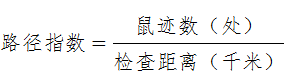     粘鼠板法鼠密度以每百张粘鼠板捕获鼠数量，即捕鼠率表示，计算公式如下：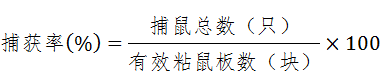     捕鼠总数是指鼠夹(笼)捕获鼠类的数量总和，鼠夹上夹有完整鼠或鼠头、鼠皮、鼠毛、鼠尾、鼠爪等部分肢体的定为捕到鼠，记入捕鼠总数。    有效板数=布放粘鼠板总数-无效粘鼠板数无效粘鼠板指丢失或水淋及尘土污染导致失效的粘鼠板。4.监测时的个人防护    粘鼠板法监测鼠密度时，容易和鼠类密切接触。为防止感染各种鼠传病原体，需要做好个人防护。流行性出血热疫区监测人员应该按免疫程序接种流行性出血热疫苗。鉴定鼠类标本前需要将所有标本在密闭容器中用乙醚或氯仿进行麻醉熏蒸10min左右，防止鼠类体表各种寄生虫逃逸及叮咬。鼠尸体用消毒液消毒后深埋或焚烧。接触鼠尸物品经消毒后才可继续使用。蚊类密度监测各县区布雷图指数法/路径法至少选其一，勺捕法必做。1.监测方法  布雷图指数法（1）监测生境的选择及方法：每个监测县（区）按不同地理方位选4个街道/村的居民区等调查不少于100户，其它生境[医院、公园、工地、废品收购站和废旧轮胎厂（废旧物品处）等]视各地实际情况选择。检查记录室内外所有小型积水容器及其幼蚊孳生情况，收集阳性容器中的幼蚊进行种类鉴定，或带回实验室饲养至成蚊进行种类鉴定，计算布雷图指数，监测结果填写记录表（见表3-1，汇总表见表3-3）。户的定义：每个家庭、集体宿舍/单位办公室/酒店的2个房间、农贸市场/花房/外环境/室内公共场所等每30m2定义为一户。（2）监测时间：4-10月，每月中旬监测一次。（3）密度指标：布雷图指数（BI）计算公式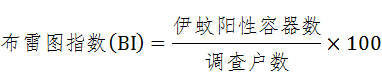 （4）监测器具：手电筒、捞勺、吸管、蚊虫收集装置、标签纸等。  路径法 （1）监测生境的选择及方法：根据当地实际情况，选择居民区、单位（有独立院落）、建筑工地、道路等，调查单位数量及调查路径延长米数按照城市人口规模抽取（见附录3-1）。调查时沿监测路径，以均匀步伐前进，并记录沿途所有积水容器及小型水体（如水生植物、废弃容器、功能性积水容器、管井及下水道口、竹筒/树洞、轮胎、绿化带垃圾、喷泉、叶鞘积水等）中发现的幼蚊（蛹）阳性容器数和小型积水处数，收集阳性容器中幼蚊进行种类鉴定并填写记录表（表3-2，汇总表3-3），结束后记录路径长度。（2）监测时间：6-9月，每月中旬开展1次。（3）统计与计算：密度指标：路径指数(I)，单位为阳性水体数每千米（阳性水体数/千米）。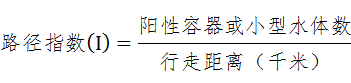 （4）监测器具：手电筒、捞勺、长吸管、小滴管、白色方盘、采样管、水网等。 勺捕法（1）监测生境的选择及方法：每个监测县（区）选取户外大中型水体（如河流、池塘/水坑、湖泊、水渠等）进行调查，调查水体数量按照城市人口规模抽取（见附录3-2）。调查时，沿着大中型水体岸边，每隔10m选择一个采样点，每个水体共捞10勺（水体面积确实不足捞10勺时，记录实际捞勺数，但不得少于5勺），用水勺在水体边缘或有水草缓流处迅速从水体中舀起一勺水，吸出幼蚊（蛹）并放入已编号的采样管中，进行种类鉴定并填写记录表（见表3-2，汇总表见表3-3）。（2）监测时间：6-9月，每月中旬监测1次。（3）统计与计算：     密度指标：采用幼蚊（蛹）阳性勺指数，单位为阳性勺/100勺；勺舀指数（I），单位为条/勺。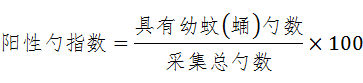 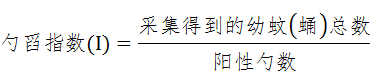 监测器具：长吸管、小滴管、采样管、500ml标准水勺等。（三）蝇类密度监测各县区笼诱法/目测法至少选其一。1.监测方法  笼诱法    每处放诱蝇笼（附录4-3）2-4个（笼之间有50米间隔），捕蝇笼着地放置。农贸市场监测环境内的捕蝇笼为避免农副产品对蝇类的引诱干扰，可将捕蝇笼设置在距离农贸集市50～100m的绿地内。基本诱饵为红糖、食醋（陈醋）饵(50g＋50g)＋50ml水。于第一天9：00前布放，次日9:00左右收回。收笼后，用乙醚或氯仿杀死后分类，统计各蝇种的数量。记录监测当天的天气情况(气温、湿度、风力)(见表4-1，汇总表4-3)。  目测法    检查餐饮店、商场、超市、机关、企业单位、饭店宾馆、农贸市场、医院、建筑拆迁工地、机场或车站室内成蝇、防蝇设施，检查室内外蝇类孳生物；检查室外垃圾容器、垃圾中转站、外环境散在孳生地、公共厕所的蝇类孳生物。防蝇设施主要是检查重点单位和一般单位的重点部位安装状况（餐饮、单位食堂、食品作坊、操作间等）。    根据GB/T 27772-2011《病媒生物控制水平》要求，生产销售直接入口食品的场所（凉菜间、裱花间、卤肉制品摊位、凉面凉皮摊位等）不得有蝇，因此厨房、熟食间、非包装即食食品橱柜应设置防蝇设施如纱门、纱窗、门帘、风帘（风幕机）、纱罩，一个整体空间为一个应设置防蝇设施间数，有一处不合格即为该间防蝇设施不合格；其它场所则根据A、B、C级标准允许有一定比例的房间有蝇，但每个房间蝇数不得超过3只。检查时以实际检查区域面积除以15m2标准间折算检查标准间数，以查见总蝇数除以3折算阳性标准间数。为保证房间阳性率和密度在C级标准之内，鼓励各类单位设置防蝇设施。    记录检查间数、阳性间数、蝇数、防蝇设施合格数、孳生物和阳性孳生物数（见表4-2，汇总表见表4-3）。2.监测时间    笼诱法监测时间4-10月，每月中旬监测一次，遇雨天顺延。    目测法在上半年和下半年各检查一次。如辖区仅选择目测法开展监测，可适当增加监测频次。3.统计与计算（1）捕蝇笼蝇密度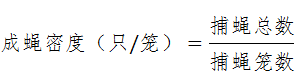 （2）室内成蝇侵害率、成蝇密度、防蝇设施合格率和蝇类孳生率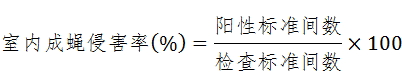 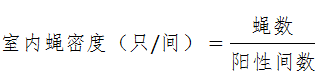 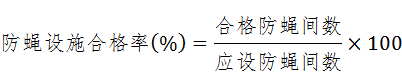 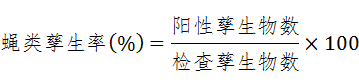 （四）蟑螂密度监测各县区粘捕法/目测法至少选其一。1.监测方法    每监测县（区）可选择农贸市场、超市、宾馆、餐饮环境、医院、居民区各不少于2处，按照粘捕法开展监测；或参照GB/T 27773-2011《病媒生物密度控制水平 蜚蠊》中相关要求（附录5-1）选择抽样量和生境按目测法开展监测。粘捕法：统一用粘蟑纸（规格：170mm×100mm）调查，粘蟑纸中央放2克新鲜面包屑等作为诱饵，每处布放不少于10张粘蟑纸，晚放晨收，记录粘捕到的蟑螂种类，以及雌、雄成虫和若虫数，并记录有效粘蟑纸数（见表5-1，汇总表见表5-3）。市场和超市布放在食品加工销售柜台，餐饮环境和宾馆布放在操作间及餐厅，医院布放在病房，居民区布放在厨房。每个标准间（房间数按15m2/间折算）放置1张，若监测点面积不足，须另加相同环境类型场所。不得选择一周内药物处理过的场所作监测点，每次监测时，粘蟑纸必须更新。目测法：参照GB/T23795-2009《病媒生物密度监测方法 蜚蠊》中3.3目测法进行。在监测房间内选择蟑螂栖息活动的场所，用手电筒照明，检查并记录每个场所3min内观察到的活蟑螂种类、数量、活卵鞘数和蟑迹（空卵鞘壳、死尸、残尸、粪便等）数（见表5-2，汇总表见表5-3）。 2.监测时间    粘捕法全年监测，至少两个月监测一次，监测时间为奇数月的上旬。    目测法一年至少进行两次，每半年完成50%监测抽样数量。 3.统计与计算（1）粘捕法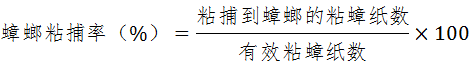 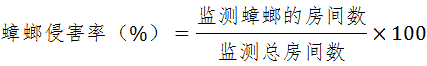 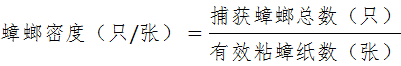 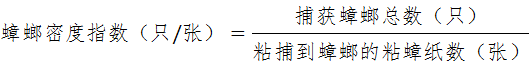 （2）目测法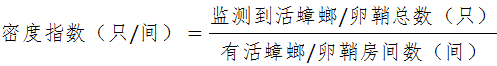 4.标本收集对于监测捕获的蟑螂，选择体态完整者分类鉴定，并做成针插标本备查，以便于标本复核和质量控制。附表及附录：表2-1 鼠密度监测记录表(粘鼠板法)表2-2 鼠密度监测记录表（路径法）表2-3 鼠密度监测汇总表表3-1 布雷图指数法监测记录表表3-2 幼蚊（蛹）路径法和勺捕法监测记录表表3-3 蚊密度监测汇总表附录3-1 评价常见环境类型蚊虫控制水平的抽查数量表    表4-1 蝇类监测记录表（笼诱法）表4-2 蝇类监测记录表（目测法）表4-3 蝇密度监测汇总表表5-1 蟑螂密度监测记录表（粘捕法）表5-2 蟑螂密度监测记录表（目测法）表5-3 蟑螂密度监测汇总表表2-1       鼠密度监测记录表（粘鼠板法）调查时间：________年______月______日；       调查地点：______省(自治区、直辖市)____地（市）____县（区）______街道(乡)调查生境：□居民区；□重点行业；□农村自然村；□其他：____________室内布夹(笼/粘鼠板)总数：_______；室内有效夹（笼/粘鼠板）数：______室外布夹(笼)总数：	；室外有效夹（笼）数：	捕鼠数：	；鼠密度：________________________% 注：每个生境填写1张表格。监测单位：_____________________ 监测人：__________审核人：___________表2-2         鼠密度监测记录表（路径法）	__年	____月_______日	__省(自治区、直辖市)	  ____地（市）________县（区）监测单位：_____________________ 监测人：__________审核人：__________表2-3___________________________省/市/县______年____月鼠密度监测汇总表监测单位：_____________________ 填表人：__________审核人：___________表3-1                   布雷图指数法监测记录表注：a水体类型：每种水体类型填写一条记录；b幼蚊种类存在情况：对应的部分请打“√”，伊蚊请按C要求填写； C请填写伊蚊种类序号：1.白纹伊蚊；2.埃及伊蚊。监测单位：_____________________ 监测人：__________ 审核人：___________表3-2             幼蚊（蛹）路径法和勺捕法监测记录表调查时间：_______年_______月________日调查地点：_________省（自治区、直辖市）_________地（市）_________县（区）____________乡镇（街道）____________村（居委会）环境类型：居民区□；单位（有独立院落）□；建筑工地□；道路□；其他□注：a 路径法、勺捕法：请在对应表格相应的位置填写；路径法每一水体记录一条；勺捕法每勺填写一行。b 行走距离：请填写每一监测场所总的行走距离。c 水体类型：请在以下水体类型内选择填写。路径法小型积水及容器类型：水生植物、废弃容器、功能性积水容器、管井及下水道口、竹筒/树洞、轮胎、绿化带垃圾、喷泉、叶鞘积水等；勺捕法大中型水体类型：河流、池塘或水坑、水渠、湖泊等。d 幼蚊（蛹）存在情况：对应的部分请打“√”，其中，伊蚊需注明埃及伊蚊、白纹伊蚊。e 幼蚊（蛹）数：请计数每勺幼蚊（蛹）数，其中，伊蚊需注明埃及伊蚊、白纹伊蚊。监测单位：_____________________ 监测人：__________ 审核人：___________表3-3_________省/市/县____年___月蚊密度监测汇总表监测单位：_____________________ 填表人：__________ 审核人：________附录3-1    评价常见环境类型蚊虫控制水平的抽查数量表表4-1                           蝇类监测记录表（笼诱法）调查时间：_____年____月____日    调查地点：_____省(自治区、直辖市)_______地（市）_______县（区）___________乡镇 (街道)气温：____℃；风力：_____级；天气：晴□  多云□  阴□        监测单位：_____________________ 监测人：__________ 审核人：___________表4-2               蝇类监测记录表（目测法）调查时间：________年______月 ______日调查地点：_____省(自治区、直辖市)____地（市）____县（区）____乡镇(街道)监测单位：_____________________ 监测人：__________ 审核人：___________表4-3   ____________________省/市/县______年____月蝇密度监测汇总表监测单位：_____________________ 填表人：__________ 审核人：___________表5-1_________________________蟑螂密度监测记录表（粘捕法）调查时间：_______年____月_____日 调查地点：______省(自治区、直辖市)______地（市）______县（区）_________乡镇(街道) 监测场所1：_______________环境类型：农贸市场□____超市□____餐饮□____医院□____宾馆□____居民区□____——投放张数：_______________1.监测场所：调查单位名称；         2.监测地点：指监测场所内具体的房间、楼层或区域名称。监测单位：_____________________ 监测人：__________ 审核人：___________表5-2_________________________蟑螂密度监测记录表（目测法）调查时间：______年____月____日 调查地点：______省(自治区、直辖市)_____地（市）_____县（区）______乡镇 (街道)  监测场所1：_______________环境类型： _______________1.监测场所：调查单位名称；          2.监测地点：指监测场所内具体的房间、楼层或区域名称。监测单位：_____________________ 监测人：__________ 审核人：___________表5-3_________省/市/县____年___月蟑螂密度监测汇总表监测单位：_____________________ 填表人：__________ 审核人：___________序号捕鼠地点鼠种雌雄室内室外捕鼠方法备注检查生境检查单位检查距离（千米）鼠迹数备注合计□夹/□笼夜法布放环境有效夹/笼数捕鼠数捕获率(%)捕获率(%)褐家鼠黄胸鼠黄胸鼠小家鼠小家鼠黑线姬鼠黄毛鼠黄毛鼠其它□夹/□笼夜法城镇居民区□夹/□笼夜法农村居民区□夹/□笼夜法重点行业□夹/□笼夜法其他（）□夹/□笼夜法合计粘鼠板法布放环境有效板数捕鼠数捕获率(%)捕获率(%)褐家鼠黄胸鼠黄胸鼠小家鼠小家鼠///其它粘鼠板法餐饮店粘鼠板法食品制售商场超市粘鼠板法单位食堂粘鼠板法宾馆饭店粘鼠板法农贸市场粘鼠板法合计路径法单位类型单位类型单位类型单位类型检查距离检查距离检查距离鼠迹数鼠迹数阳性率阳性率阳性率备注备注路径法公共绿地、公园或道路两侧公共绿地、公园或道路两侧公共绿地、公园或道路两侧公共绿地、公园或道路两侧路径法垃圾中转站或公共厕所垃圾中转站或公共厕所垃圾中转站或公共厕所垃圾中转站或公共厕所路径法单位或居民区院内单位或居民区院内单位或居民区院内单位或居民区院内路径法农贸市场、工地、车站农贸市场、工地、车站农贸市场、工地、车站农贸市场、工地、车站路径法合计合计合计合计调查时间：__________年_________月_________日调查地点：__________省（自治区、直辖市）________地（市）_______县（区）_________乡镇（街道）________村（居委会）环境类型：居民区□；医院□；公园□；工地□；废品收购站□；废旧轮胎厂□；港口/码头□；其他□_______________调查时间：__________年_________月_________日调查地点：__________省（自治区、直辖市）________地（市）_______县（区）_________乡镇（街道）________村（居委会）环境类型：居民区□；医院□；公园□；工地□；废品收购站□；废旧轮胎厂□；港口/码头□；其他□_______________调查时间：__________年_________月_________日调查地点：__________省（自治区、直辖市）________地（市）_______县（区）_________乡镇（街道）________村（居委会）环境类型：居民区□；医院□；公园□；工地□；废品收购站□；废旧轮胎厂□；港口/码头□；其他□_______________调查时间：__________年_________月_________日调查地点：__________省（自治区、直辖市）________地（市）_______县（区）_________乡镇（街道）________村（居委会）环境类型：居民区□；医院□；公园□；工地□；废品收购站□；废旧轮胎厂□；港口/码头□；其他□_______________调查时间：__________年_________月_________日调查地点：__________省（自治区、直辖市）________地（市）_______县（区）_________乡镇（街道）________村（居委会）环境类型：居民区□；医院□；公园□；工地□；废品收购站□；废旧轮胎厂□；港口/码头□；其他□_______________调查时间：__________年_________月_________日调查地点：__________省（自治区、直辖市）________地（市）_______县（区）_________乡镇（街道）________村（居委会）环境类型：居民区□；医院□；公园□；工地□；废品收购站□；废旧轮胎厂□；港口/码头□；其他□_______________调查时间：__________年_________月_________日调查地点：__________省（自治区、直辖市）________地（市）_______县（区）_________乡镇（街道）________村（居委会）环境类型：居民区□；医院□；公园□；工地□；废品收购站□；废旧轮胎厂□；港口/码头□；其他□_______________调查时间：__________年_________月_________日调查地点：__________省（自治区、直辖市）________地（市）_______县（区）_________乡镇（街道）________村（居委会）环境类型：居民区□；医院□；公园□；工地□；废品收购站□；废旧轮胎厂□；港口/码头□；其他□_______________调查时间：__________年_________月_________日调查地点：__________省（自治区、直辖市）________地（市）_______县（区）_________乡镇（街道）________村（居委会）环境类型：居民区□；医院□；公园□；工地□；废品收购站□；废旧轮胎厂□；港口/码头□；其他□_______________调查时间：__________年_________月_________日调查地点：__________省（自治区、直辖市）________地（市）_______县（区）_________乡镇（街道）________村（居委会）环境类型：居民区□；医院□；公园□；工地□；废品收购站□；废旧轮胎厂□；港口/码头□；其他□_______________调查时间：__________年_________月_________日调查地点：__________省（自治区、直辖市）________地（市）_______县（区）_________乡镇（街道）________村（居委会）环境类型：居民区□；医院□；公园□；工地□；废品收购站□；废旧轮胎厂□；港口/码头□；其他□_______________调查时间：__________年_________月_________日调查地点：__________省（自治区、直辖市）________地（市）_______县（区）_________乡镇（街道）________村（居委会）环境类型：居民区□；医院□；公园□；工地□；废品收购站□；废旧轮胎厂□；港口/码头□；其他□_______________调查时间：__________年_________月_________日调查地点：__________省（自治区、直辖市）________地（市）_______县（区）_________乡镇（街道）________村（居委会）环境类型：居民区□；医院□；公园□；工地□；废品收购站□；废旧轮胎厂□；港口/码头□；其他□_______________调查时间：__________年_________月_________日调查地点：__________省（自治区、直辖市）________地（市）_______县（区）_________乡镇（街道）________村（居委会）环境类型：居民区□；医院□；公园□；工地□；废品收购站□；废旧轮胎厂□；港口/码头□；其他□_______________调查时间：__________年_________月_________日调查地点：__________省（自治区、直辖市）________地（市）_______县（区）_________乡镇（街道）________村（居委会）环境类型：居民区□；医院□；公园□；工地□；废品收购站□；废旧轮胎厂□；港口/码头□；其他□_______________编号地址、门牌调查地(户内/户外)水体类型a水体类型a水体类型a水体类型a水体类型a水体类型a水体类型a水体类型a水体类型a幼蚊种类存在情况b幼蚊种类存在情况b幼蚊种类存在情况b编号地址、门牌调查地(户内/户外)盆景、水生植物贮水池、缸、盆、桶、坛、槽闲置容器（碗、瓶、缸、罐）明渠、假山水池竹头、树洞、石穴轮胎、废旧轮胎绿化带垃圾、可存水废弃物地下室及停车场其他水体伊蚊c按蚊库蚊布雷图指数(BI):布雷图指数(BI):布雷图指数(BI):布雷图指数(BI):布雷图指数(BI):布雷图指数(BI):布雷图指数(BI):布雷图指数(BI):布雷图指数(BI):布雷图指数(BI):布雷图指数(BI):布雷图指数(BI):布雷图指数(BI):布雷图指数(BI):布雷图指数(BI):编号监测地点路径法a路径法a路径法a路径法a路径法a勺捕法a勺捕法a勺捕法a勺捕法a勺捕法a勺捕法a编号监测地点行走 距离b水体   类型c幼蚊（蛹）存在情况d幼蚊（蛹）存在情况d幼蚊（蛹）存在情况d水体类型c第几勺是否阳性幼蚊（蛹）数e幼蚊（蛹）数e幼蚊（蛹）数e编号监测地点行走 距离b水体   类型c库蚊按蚊伊蚊水体类型c第几勺是否阳性库蚊按蚊伊蚊路径指数（I）：___________阳性勺指数：______________勺舀指数（条/勺）：_______________路径指数（I）：___________阳性勺指数：______________勺舀指数（条/勺）：_______________路径指数（I）：___________阳性勺指数：______________勺舀指数（条/勺）：_______________路径指数（I）：___________阳性勺指数：______________勺舀指数（条/勺）：_______________路径指数（I）：___________阳性勺指数：______________勺舀指数（条/勺）：_______________路径指数（I）：___________阳性勺指数：______________勺舀指数（条/勺）：_______________路径指数（I）：___________阳性勺指数：______________勺舀指数（条/勺）：_______________路径指数（I）：___________阳性勺指数：______________勺舀指数（条/勺）：_______________路径指数（I）：___________阳性勺指数：______________勺舀指数（条/勺）：_______________路径指数（I）：___________阳性勺指数：______________勺舀指数（条/勺）：_______________路径指数（I）：___________阳性勺指数：______________勺舀指数（条/勺）：_______________路径指数（I）：___________阳性勺指数：______________勺舀指数（条/勺）：_______________路径指数（I）：___________阳性勺指数：______________勺舀指数（条/勺）：_______________诱蚊灯法环境类型布灯数捕获雌蚊数捕获雌蚊数捕获雌蚊数密度〔只/(灯·夜)〕密度〔只/(灯·夜)〕密度〔只/(灯·夜)〕捕获雌蚊数量（只）捕获雌蚊数量（只）捕获雌蚊数量（只）捕获雌蚊数量（只）捕获雌蚊数量（只）捕获雌蚊数量（只）捕获雌蚊数量（只）捕获雌蚊数量（只）捕获雌蚊数量（只）捕获雌蚊数量（只）捕获雌蚊数量（只）捕获雌蚊数量（只）捕获雌蚊数量（只）捕获雌蚊数量（只）捕获雌蚊数量（只）诱蚊灯法环境类型布灯数捕获雌蚊数捕获雌蚊数捕获雌蚊数密度〔只/(灯·夜)〕密度〔只/(灯·夜)〕密度〔只/(灯·夜)〕淡色/致倦库蚊淡色/致倦库蚊淡色/致倦库蚊三带喙库蚊三带喙库蚊三带喙库蚊三带喙库蚊白纹伊蚊白纹伊蚊埃及伊蚊埃及伊蚊埃及伊蚊中华按蚊中华按蚊其他（实际种类）诱蚊灯法居民区诱蚊灯法公园诱蚊灯法医院诱蚊灯法民房诱蚊灯法牲畜棚诱蚊灯法其他诱蚊灯法合计□人诱停落法/□双层叠帐法环境类型人次/帐次人次/帐次人次/帐次捕获雌蚊数捕获雌蚊数捕获雌蚊数捕获雌蚊数捕获雌蚊数捕获雌蚊数捕获雌蚊数捕获雌蚊数捕获雌蚊数捕获雌蚊数捕获雌蚊数捕获雌蚊数捕获雌蚊数捕获雌蚊数捕获雌蚊数停落指数/帐诱指数停落指数/帐诱指数停落指数/帐诱指数停落指数/帐诱指数□人诱停落法/□双层叠帐法环境类型人次/帐次人次/帐次人次/帐次白纹伊蚊白纹伊蚊白纹伊蚊白纹伊蚊白纹伊蚊埃及伊蚊埃及伊蚊埃及伊蚊埃及伊蚊埃及伊蚊合计合计合计合计合计停落指数/帐诱指数停落指数/帐诱指数停落指数/帐诱指数停落指数/帐诱指数□人诱停落法/□双层叠帐法居民区□人诱停落法/□双层叠帐法公园/竹林□人诱停落法/□双层叠帐法废旧物品处/工地□人诱停落法/□双层叠帐法合计布雷图指数法环境类型调查户数调查户数调查户数调查户数调查户数调查容器数调查容器数调查容器数调查容器数调查容器数调查容器数阳性容器数阳性容器数阳性容器数阳性容器数阳性容器数阳性容器数阳性容器数布雷图指数布雷图指数布雷图指数布雷图指数布雷图指数法居民区布雷图指数法医院布雷图指数法公园布雷图指数法工地布雷图指数法废旧物品处布雷图指数法其他布雷图指数法合计路径法环境类型行走距离（千米）行走距离（千米）行走距离（千米）行走距离（千米）行走距离（千米）调查水体数调查水体数调查水体数调查水体数调查水体数调查水体数阳性水体数阳性水体数阳性水体数阳性水体数阳性水体数阳性水体数阳性水体数路径指数（阳性水体数/千米）路径指数（阳性水体数/千米）路径指数（阳性水体数/千米）路径指数（阳性水体数/千米）路径法居民区路径法单位路径法建筑工地路径法道路路径法其他路径法合计勺捕法调查水体数捞勺数捞勺数阳性勺数阳性勺数阳性勺数阳性勺数阳性勺指数（%）阳性勺指数（%）阳性勺指数（%）蚊虫数量（只）蚊虫数量（只）蚊虫数量（只）蚊虫数量（只）蚊虫数量（只）蚊虫数量（只）蚊虫数量（只）蚊虫数量（只）蚊虫数量（只）蚊虫数量（只）蚊虫数量（只）勺舀指数（条/勺）勺舀指数（条/勺）勺捕法调查水体数捞勺数捞勺数阳性勺数阳性勺数阳性勺数阳性勺数阳性勺指数（%）阳性勺指数（%）阳性勺指数（%）库蚊库蚊库蚊按蚊按蚊按蚊伊蚊伊蚊合计合计合计勺舀指数（条/勺）勺舀指数（条/勺）勺捕法城市规模200万以上人口200万以上人口100万～200万人口100万～200万人口50万～100万人口50万～100万人口10-50万以下人口10-50万以下人口10万以下人口10万以下人口城市规模单位数延长米数单位数延长米数单位数延长米数单位数延长米数单位数延长米数居委会40500030400020300010200051000单位(有独立院落)505000354000203000152000101000建筑工地2050001540001230008200031000道路(雨水井口)-5000-4000-3000-2000-1000环境类型地点家蝇市蝇丝光绿蝇铜绿蝇亮绿蝇大头金蝇伏蝇新陆原伏蝇巨尾阿丽蝇红头丽蝇厩腐蝇夏厕蝇元厕蝇麻蝇科其它合计备注农贸市场餐饮外环境餐饮外环境绿化带居民区合计合计序号单位名称成蝇成蝇成蝇不得有蝇场所不得有蝇场所防蝇设施防蝇设施蝇类孳生地蝇类孳生地备 注序号单位名称检查间数有蝇间数查获只数检查间数有蝇只数检查间数合格 间  数检查处数阳性处数合计笼诱法环境环境布笼数布笼数布笼数布笼数捕蝇数捕蝇数捕蝇数捕蝇数捕蝇数蝇密度(只/笼)蝇密度(只/笼)蝇密度(只/笼)蝇密度(只/笼)笼诱法农贸市场农贸市场笼诱法餐饮外环境餐饮外环境笼诱法绿化带绿化带笼诱法居民区居民区笼诱法合计合计目测法检查类型检查单位数检查单位数折合标准间数阳性标准间数室内成蝇阳性率（%）室内成蝇阳性率（%）阳性间密度（只/间）应设防蝇设施间数合格防蝇设施间数防蝇设施合格率（%）防蝇设施合格率（%）检查孳生物数阳性孳生物数孳生物阳性率（%）目测法室内目测法室外///////////目测法合计监测地点2房间总数阳性房间数有效张数粘捕张数德国小蠊德国小蠊德国小蠊德国小蠊美洲大蠊美洲大蠊美洲大蠊美洲大蠊澳洲大蠊澳洲大蠊澳洲大蠊澳洲大蠊黑胸大蠊黑胸大蠊黑胸大蠊黑胸大蠊褐斑大蠊褐斑大蠊褐斑大蠊褐斑大蠊日本大蠊日本大蠊日本大蠊日本大蠊其它其它其它其它合计合计合计合计监测地点2房间总数阳性房间数有效张数粘捕张数若雌雄合计若雌雄合计若雌雄合计若雌雄合计若雌雄合计若雌雄合计若雌雄合计若雌雄总数合计监测地点2监测间数成若虫成若虫成若虫成若虫成若虫成若虫成若虫成若虫活卵鞘活卵鞘活卵鞘活卵鞘蟑迹（粪、虫尸、残尸、空卵鞘等）蟑迹（粪、虫尸、残尸、空卵鞘等）监测地点2监测间数大蠊大蠊大蠊大蠊小蠊小蠊小蠊小蠊活卵鞘活卵鞘活卵鞘活卵鞘蟑迹（粪、虫尸、残尸、空卵鞘等）蟑迹（粪、虫尸、残尸、空卵鞘等）监测地点2监测间数阳性间数查获只数侵害率(%)密度指数阳性间数查获只数侵害率(%)密度指数阳性间数查获只数侵害率(%)密度指数阳性间数侵害率(%)合计监测方法环境类型房间总数阳性房间数有效粘蟑纸数粘捕张数蟑螂成若虫蟑螂成若虫蟑螂成若虫总虫数粘捕率侵害率蟑螂密度密度指数监测方法环境类型房间总数阳性房间数有效粘蟑纸数粘捕张数德国小蠊美洲大蠊其它总虫数粘捕率侵害率蟑螂密度密度指数粘捕法市场粘捕法超市粘捕法宾馆粘捕法餐饮粘捕法医院粘捕法居民区合计合计目测法农贸市场————目测法商场超市————目测法宾馆————目测法餐饮店————目测法医院————目测法居委会————目测法机场车站————目测法学校————目测法机关单位————合计合计————